Deutscher Text– texte français – English textAusgangslage – Contexte – ScopeDeutscher Text – texte français – English textZwischentitel – titre intermédiaire – subtitleDeutscher Text – texte français – English textVorgehen – Méthode – MethodsDeutscher Text – texte français – English textResultate – Résultats – ResultsDeutscher Text – texte français – English textDiskussion – Discussion – DiscussionDeutscher Text – texte français – English textAusblick – Perspectives – PerspectivesDeutscher Text – texte français – English textText – texte – textText – texte – textText – texte – textText – texte – text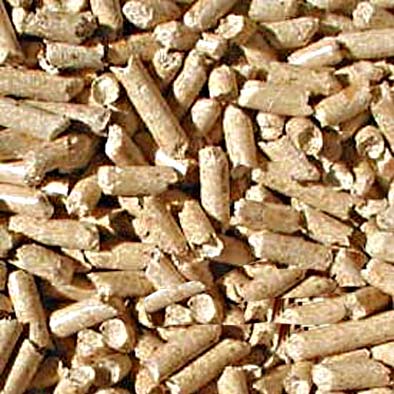 Abbildung 1	Text - texte - textFigure 1	Text - texte - textFigure 1	Text - texte - textUntertitel ohne Nummern – titres intermédiaires sans numérotation – subtitle without numbersText – texte – textText – texte – textText – texte – textText – texte – textTabelle 1	Text - texte - textTableau 1	Text - texte - textTable 1	Text - texte - textAnhang/annexe
Literatur/Referenzen – Littérature/références – Literature/referencesxxxxxxxxxxxx22. Status-Seminar «Forschen für den Bau im Kontext von Energie und Umwelt»Titel – Titre – Title
(max. 2 Zeilen – lignes – lines)Auflösung Bild min. 300 dpiAutor/in oder Autor/inn/en
Kontaktperson: Vorname, Name, Anschrift mit E-Mail und WebseiteAuteur/e ou auteur/e/s
Personne de contact: prénom, nom, adresse avec courriel et site InternetAuthor or authors
Contact person: first name, last name, address with mail and homepageZusammenfassung	Résumé 	AbstractText - texte - textText - texte - textText - texte - textText - texte - textText - texte - textText - texte - textText - texte - textText - texte - text